Manga High Final Leader board of June 2020P5K Manga High Champs!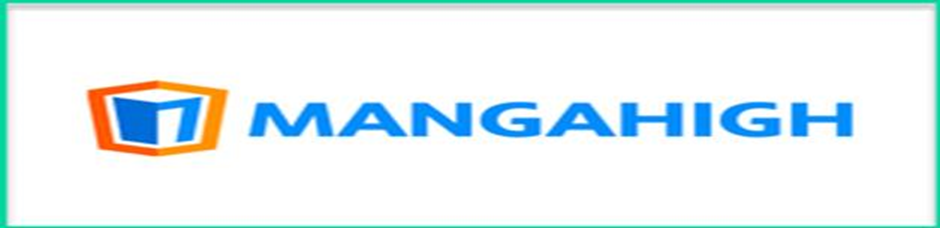 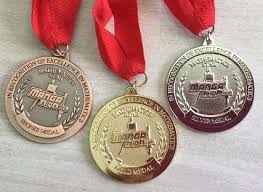 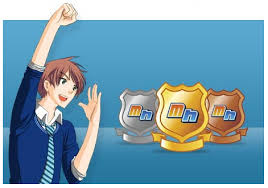 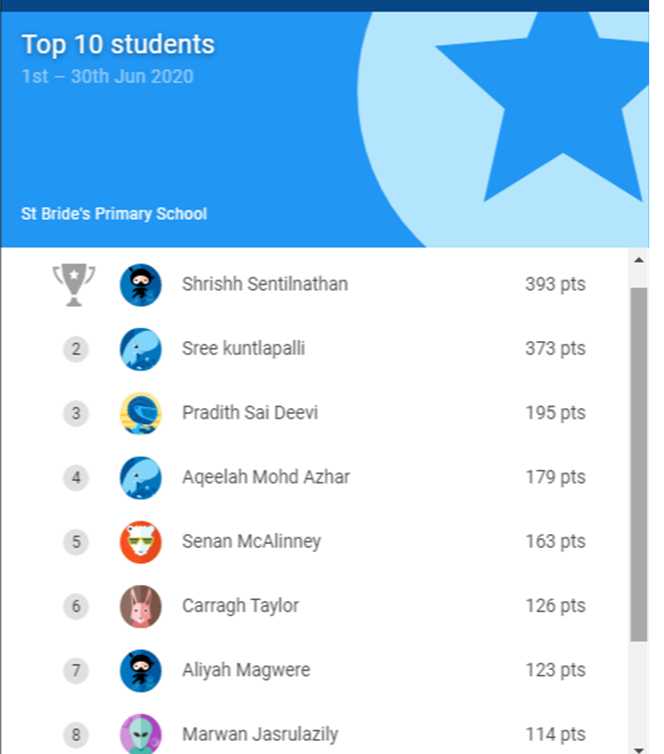 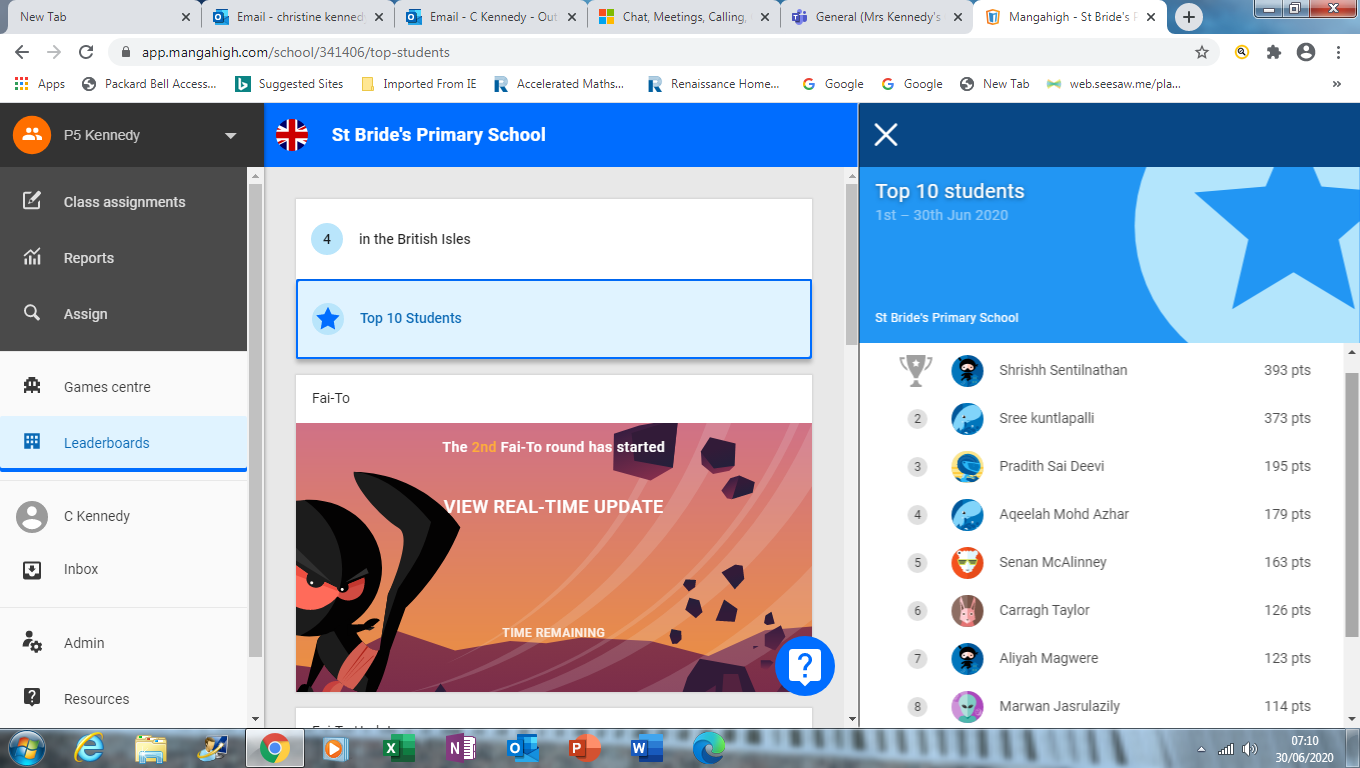 